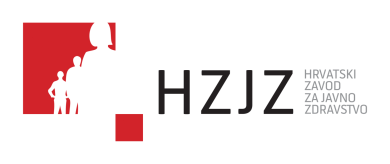 Prijavni obrazac za natječaj „Koronavirus – Zaštiti sebe i druge“	NAPOMENA: Prijavni obrazac potrebno je ispravno ispuniti i poslati putem elektroničke pošte zajedno s datotekom rada/infografike kako bi se prijavilo na natječaj.	Obrazac potpisuje ravnateljica/ravnatelj osnovne/srednje škole, čime jamči da su sve osobe koje su sudjelovale u izradi rada/infografike (učenici i učitelji/nastavnici/stručni suradnici članovi tima), ukoliko su na fotografijama ili drugim materijalima ili su na bilo koji način uključene u izradu rada/infografike, odnosno njihovi roditelji/staratelji u slučaju da se radi o maloljetnim osobama, suglasne:da se rad/infografika objavi na web stranici HZJZ-a www.hzjz.hr uz navođenje imena osnovne/srednje škole,da HZJZ-a ima pravo upotrebljavati rad/infografiku u promotivnim aktivnostima usmjerenim zaštiti i unaprjeđenju zdravlja tijekom epidemije bolesti Covid-19 uz ili bez navođenja imena osnovne/srednje škole bez vremenskog ili teritorijalnog ograničenja,da se u slučaju pobjede, uz naziv osnovne/srednje škole, na web stranici www.hzjz.hr i u medijima objave imena učenika i nastavnika koji su sudjelovali u izradi rada/infografike,da u slučaju pobjede, učenici i nastavnici koji su sudjelovali u izradi rada/infografike, sudjeluju u svečanoj dodjeli nagrade uz davanje izjava za medije i slikanjeRavnateljica/ravnatelj svojim potpisom jamči da je ovaj rad/infografika originalan rad, te da se ne radi o kopiji ili upotrebi zaštićenih slika ili logotipa drugih vlasnika ili brandova.	    Datum						   Potpis ravnatelja________________________				_____________________________naziv školeadresagradpoštanski brojime i prezime ravnateljice/ravnateljaadresa elektroničke poštetelefonbroj članova timarazredni odjel/iformat u kome se dostavlja infografikakratki naziv/slogan infografike